Городской командный военно-исторический музейно-краеведческий конкурс«Во Славу Отечества и Российского флота»Судовой журнал экипажа «Волхов» Музей  «Из истории Волховского фронта»ГБОУ СОШ № 98с углубленным изучением английского языкаКалининского районаДиректор школы Фетисова Ирина ВладимировнаРуководитель экипажа  Потявина Наталия НиколаевнаСанкт-Петербург2017«Хранить память, беречь память –это наш нравственный долгперед потомками»Д.С.ЛихачевКоманда школы № 98 "Волхов" в 2016- 201 г.  участвовала в городском командном военно-историческом музейно-краеведческом конкурсе "Во Славу Отечества и Российского флота», который проводится в рамках городского проекта "Память поколений" Регионального движения "Союз юных петербуржцев" и городской краеведческой программы "Наследники Великого города".  Конкурс был посвящен 320-й годовщине со дня создания Российского Регулярного флота и мужеству, стойкости, героизму советского народа против фашистских захватчиков, вероломно напавших на нашу Родину в 1941 году.Конкурсная программа  (руководитель Наталья Петровна Верещагина) была увлекательна, интересна, разнообразна и познавательна. Нас ждали интерактивные экскурсии на экспозициях городских музеев, мы познакомились с образовательными военными заведениями нашего города, участвовали в акциях, направленных на сохранение исторической памяти.Состав экипажа (учащиеся 8-хклассов):Инюшкина Софья – капитанВиноградова ПолинаИсакова ЛюбаЗолотов АндрейЕрофеев ДмитрийЛи АринаГорбатенко СашаОстанина СофьяДмитровский ИванЗайцева ОляГригорьева КаринаКудашова НастяМихайлов АлексейСоловьева ОльгаДоронина Юлия13 октября  команда (экипаж) музея "Из истории Волховского фронта" школы № 98«Волхов»    (Дмитрий Ерофеев, Софья Инюшкина, Любовь Исакова, Андрей Золотов) побывала в Центральном военно-морском музее, где стартовал городской военно-исторический музейно-краеведческий конкурс  "Во славу Отечества и Российского флота".  Ребята получили задание, которое нужно было выполнить  в течение определенного для участников конкурса времени. Ответы на вопросы   члены  команды искали в материалах экспозиции музея, действовали активно, четко и слаженно.  Молодцы! 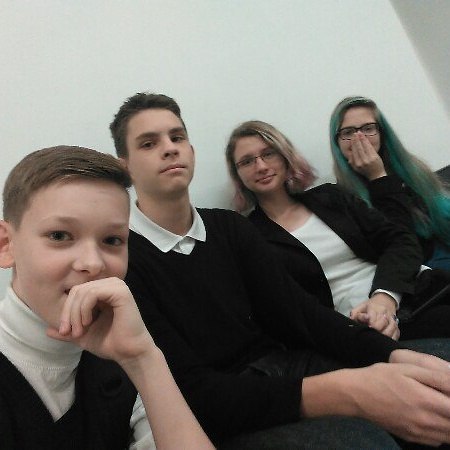 Софья Инюшкина: "13 октября мы посетили Воено-морской музей. У нас был запланирован квест в этом месте. Нам все очень понравилось, от улыбок персонала до проведения игры. Новое здание музея очень красивое, экспозиции заслуживают внимания. Всем советую туда сходить". 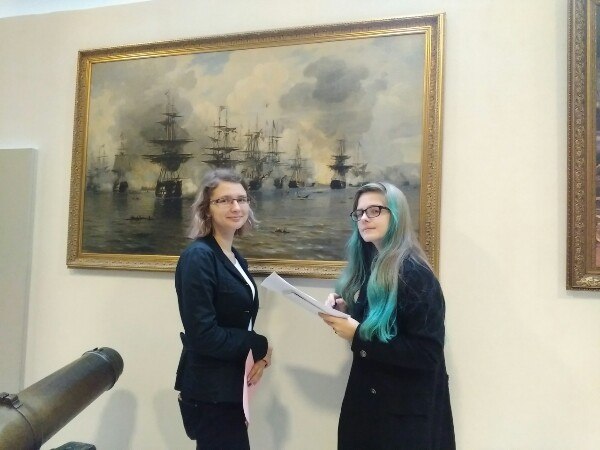 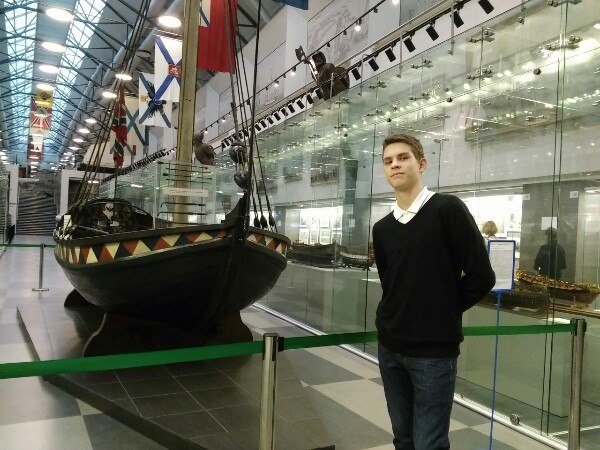 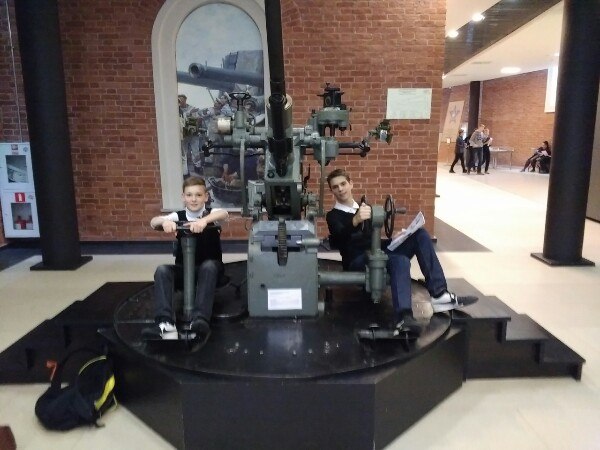 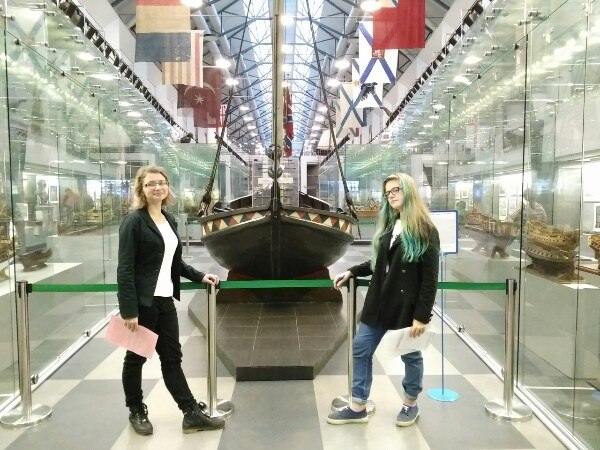 В ноябре для участия  в конференции «Г.К.Жуков – Маршал Победы» (клубный день активов школьных музеев) Софья Инюшкина подготовила презентацию о Георгии Константиновиче Жукове.15  ноября  члены команды (экипажа) "Волхов"  в рамках городского командного военно-исторического музейно-краеведческого конкурса-игры "Во  Славу Отечества и Российского флота" Иван Дмитровский , Александра Горбатенко и Софья Останина  побывали  в ФГОУВП "Морском корпусе Петра Великого - Санкт-Петербургском военно-морском институте МО РФ".Курсанты института  провели интересную и познавательную экскурсию по учебному заведению, продемонстрировали работу современного тренажера, который позволяет старшекурсникам моделировать ситуации управления кораблем, показали учебную обсерваторию и  библиотеку. В конце встречи члены команды (экипажа) получили домашнее задание.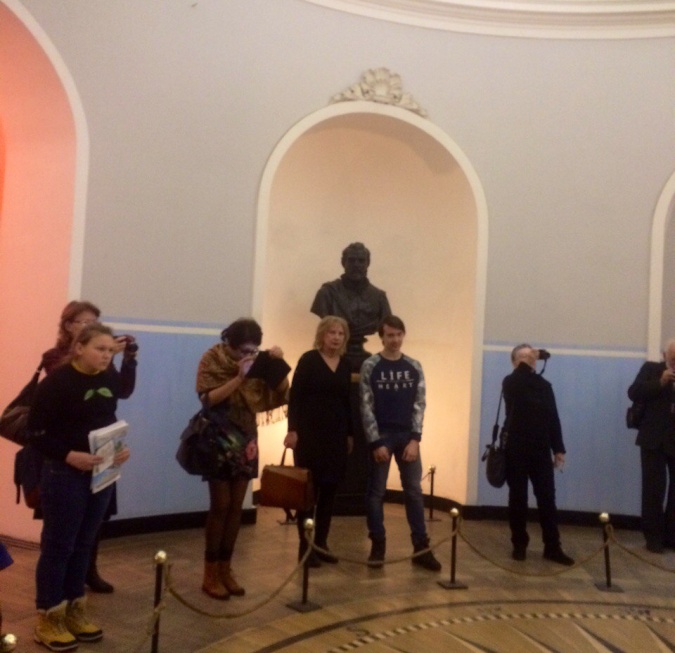 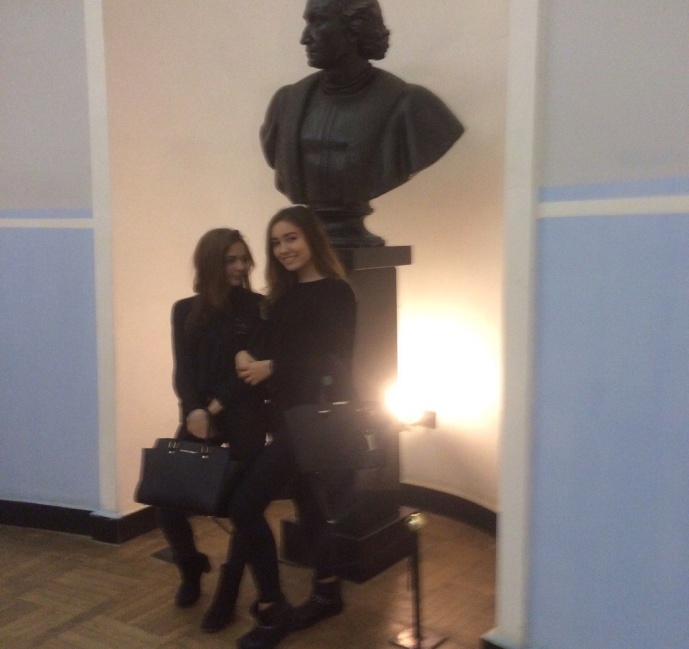 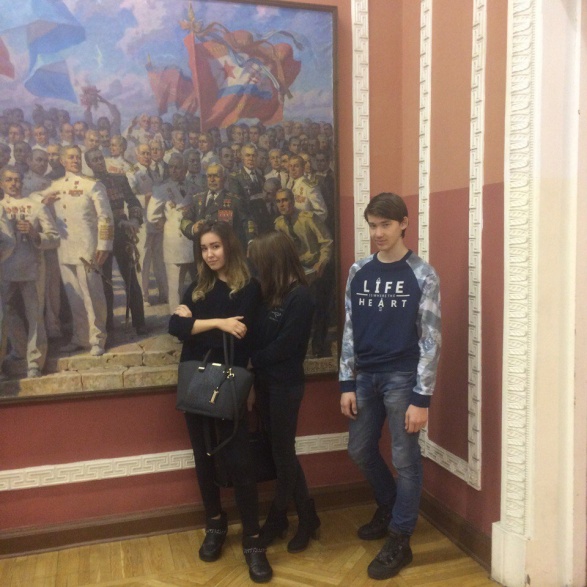 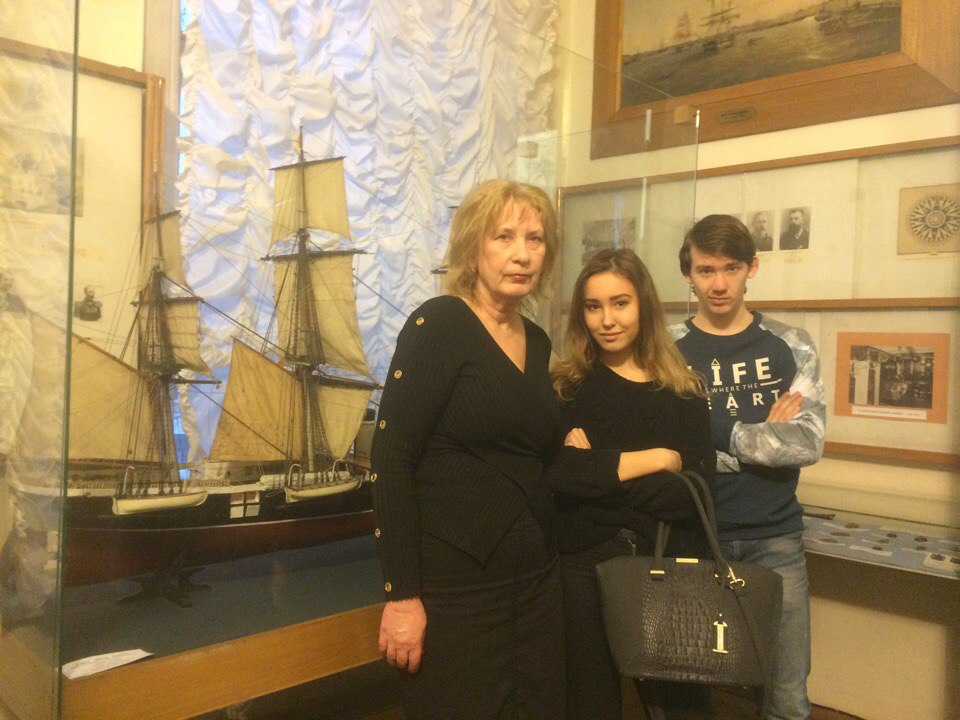 Команда (экипаж) выполнила  домашнее задание – ответы на вопросы викторины.15  декабря  члены команды (экипажа) "Волхов" участники городского командного военно-исторического музейно-краеведческого конкурса-игры "Во  Славу Отечества и Российского флота" Софья Инюшкина,  Карина Григорьева, Ольга Зайцева и Полина Виноградова ) побывали  в Музее истории подводных сил России им. А.И.Маринеско, где не только прослушали замечательную экскурсию, но и посмотрели фильм о подвиге А.И.Маринеско.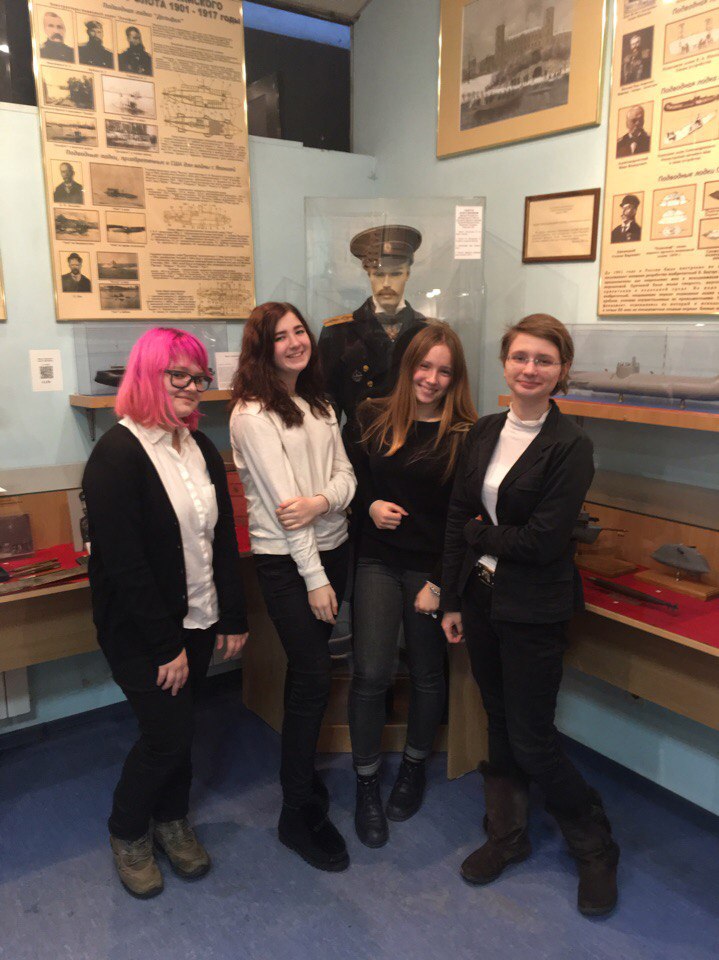 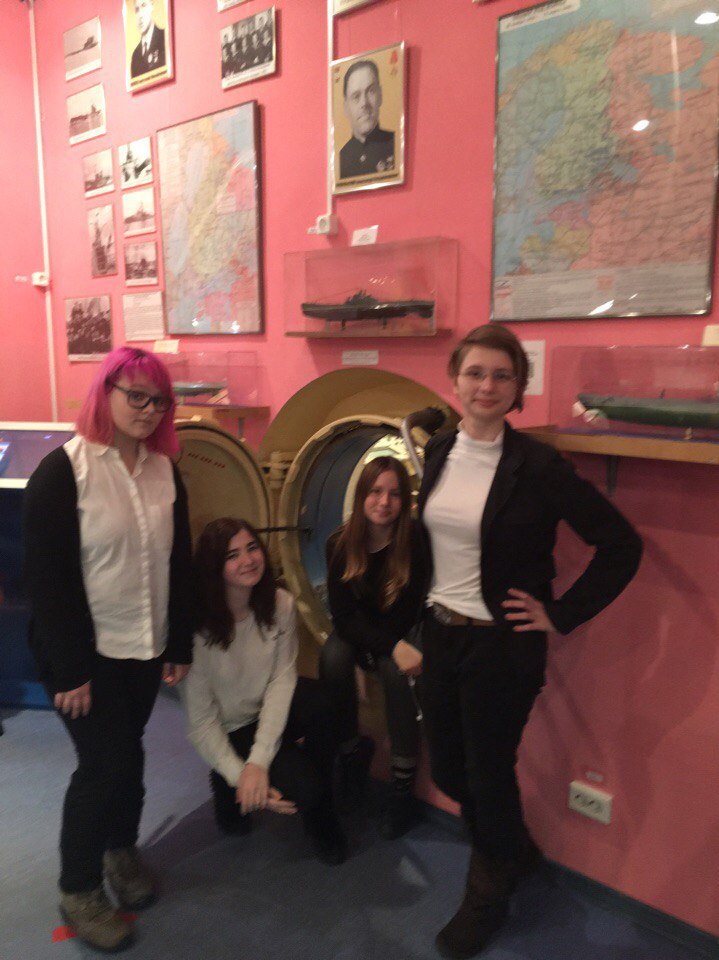 Далее, команда получила задание - викторину-квест по экспозиции музея. Ответы на викторину войдут в Судовой журнал нашей команды (экипажа). Команде также предстоит выполнить  домашнее задание, связанное с историей Российского флота.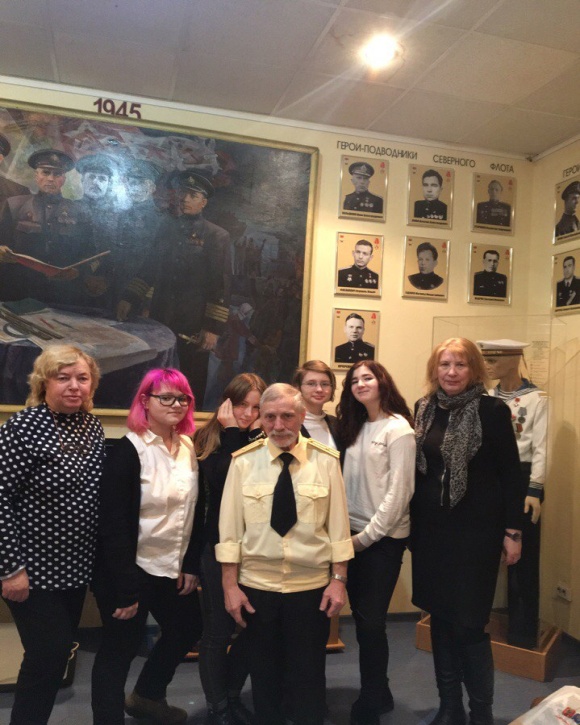 Команда (экипаж)  выполнила домашнее задание  - ответы  на викторину-квест.В январе мы выполнили домашнее задание – ответили на вопросы викторины по истории военно-морского флота России, памятниках в нашем городе, посвященным морякам.27 февраля  члены команды (экипажа) Софья Инюшкина и Полина Виноградова побывали в Музее истории войск Западного военного округа , который располагается в помещениях бывших « гостиничных номеров» 3-го этажа Офицерского собрания,  открытом при Окружном Доме офицеров 7-го сентября 1964 г.  Для участников конкурса провели очень интересную, увлекательную экскурсию по гостиным Дома офицеров и в музее. Ребята узнали, что экспозиция музея размещается в семи залах на площади более 500 кв.м. Музейный фонд составляет около 3 тыс. экспонатов. В течение одного года в музее готовится и экспонируется 8-10 временных выставок,  экспозиция охватывает период со времени образования Санкт-Петербургского военного округа (август 1864 г.) по настоящее время.После  экскурсии  члены команд (экипажей)  приняли  участие в интерактивной игре-конкурсе на материалах экспозиции музея.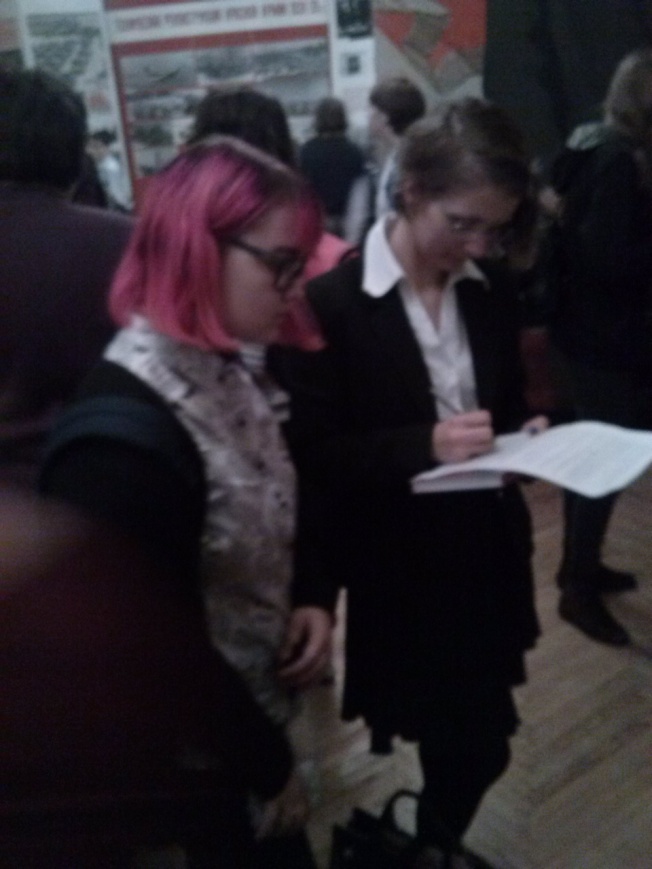 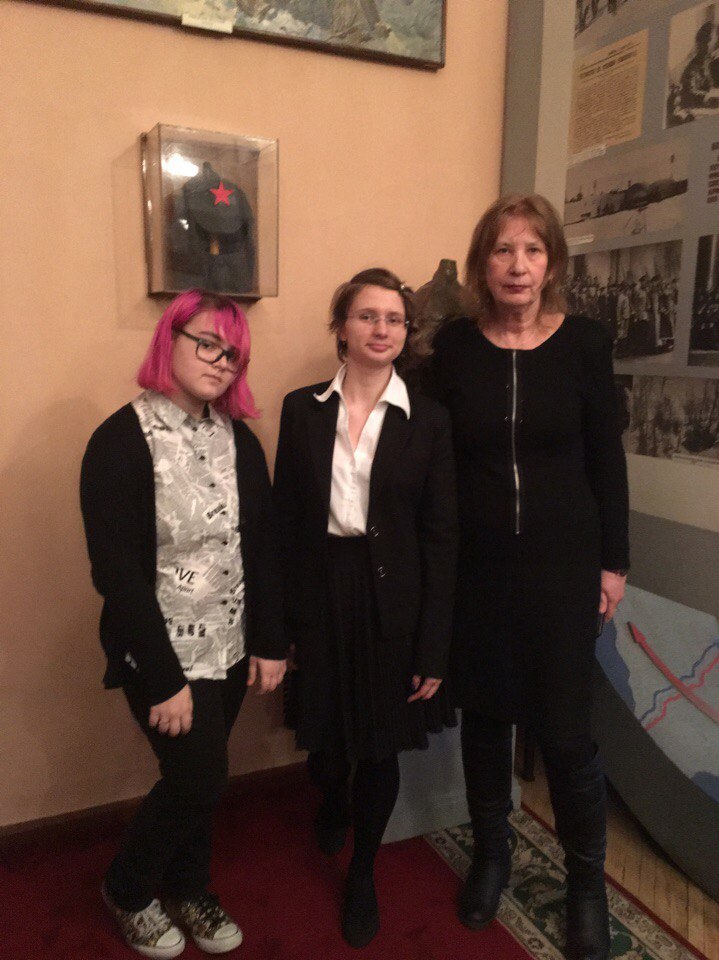 14 марта команда (экипаж) (Софья Инюшкина, Полина Виноградова, Любовь Исакова,  Юлия Доронина, Виктория Петрова) приняла участие в заключительном конкурсе городского командного военно-исторического музейно-краеведческого конкурса «Во Славу Отечества и Российского флота», который состоялся в Аничковом дворце. 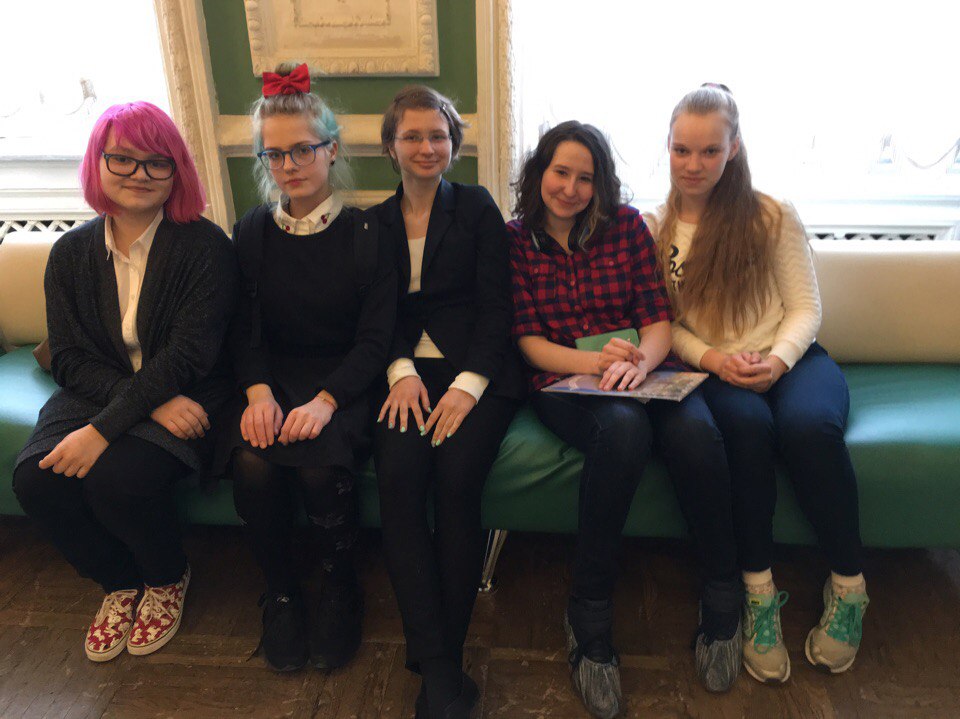 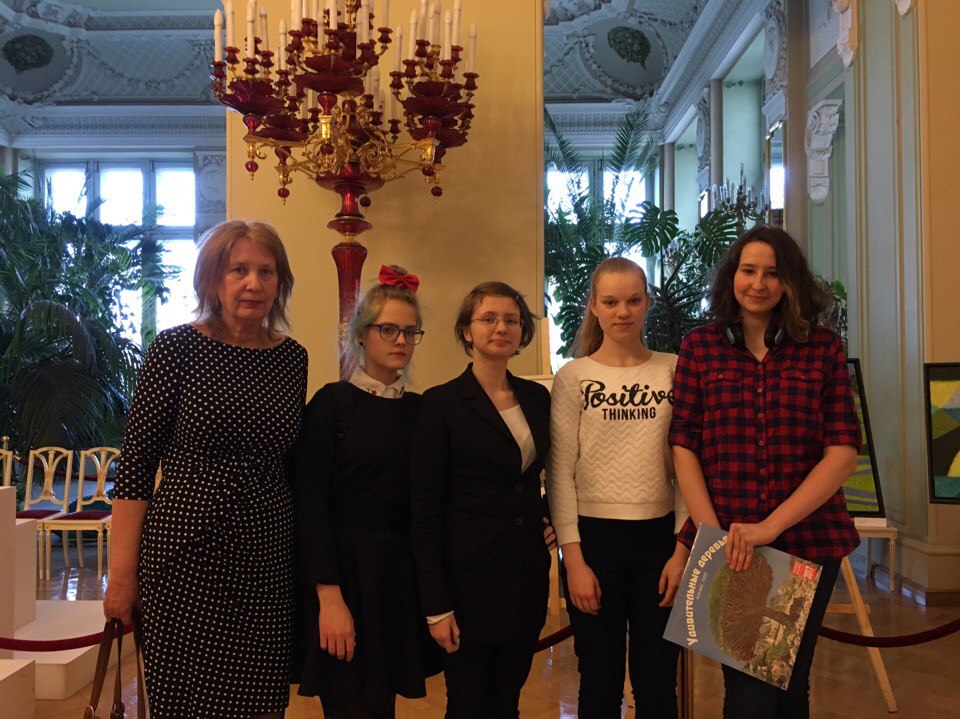 4 апреля наша команда (экипаж) поедет в Санкт-Петербургский морской институт.Наша команда (экипаж) «Волхов» благодарит  руководителей конкурса!Как мы сохраняем память о героическом прошлом защитников Ленинграда8 сентября члены Совета музея принимали участие в проведении  районного   митинга на Богословском кладбище, посвященном   трагической дате  - началу блокады Ленинграда. Звучали стихи о подвиге ленинградцев. НИКТО НЕ ЗАБЫТ И НИЧТО НЕ ЗАБЫТО. Мы помним...Наши ученики уже не первый год приезжают на Богословское кладбище, чтобы почтить минутой молчания память погибших от голода и ран  мужественных защитников  Ленинграда и возложить цветы к братскому захоронению. 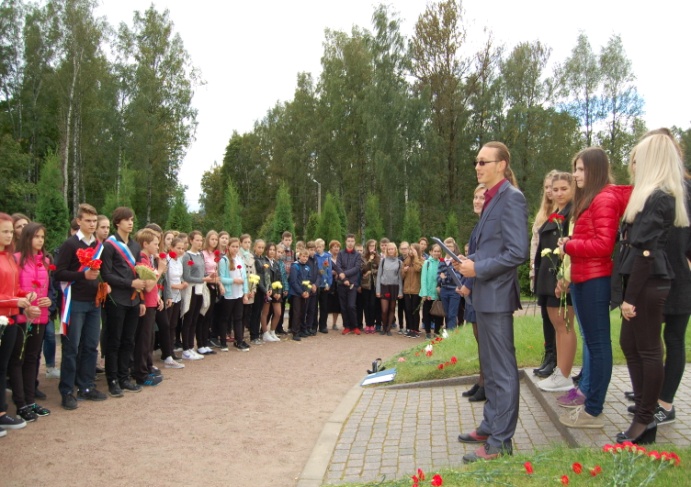 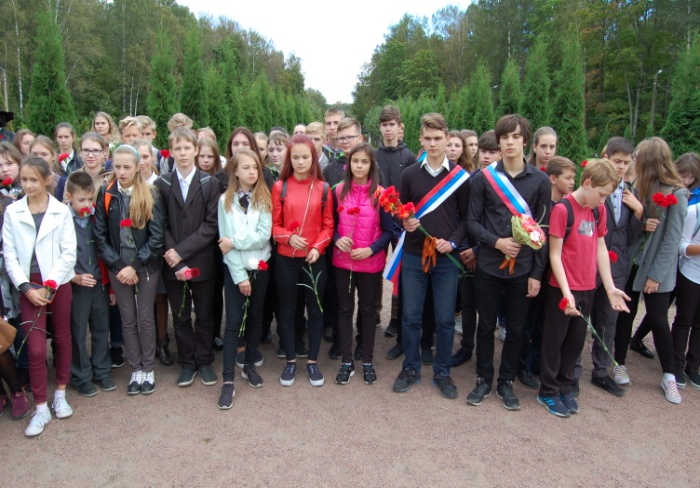 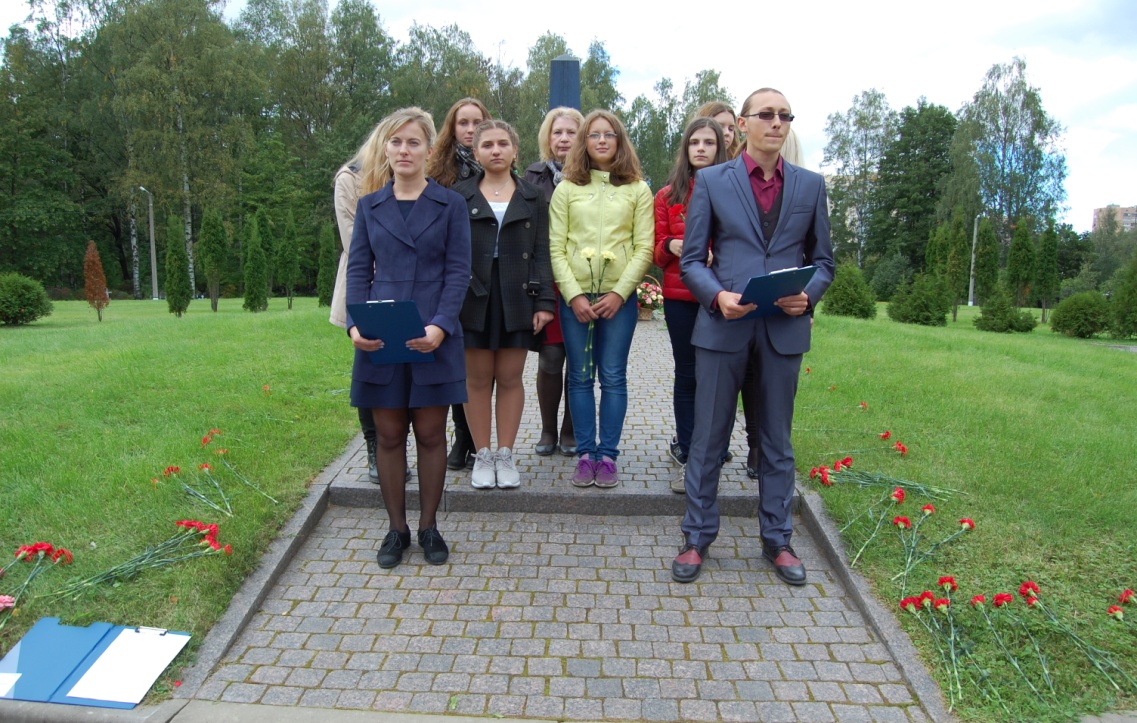 16 сентября  участники музейного театра "Волховчане" были приглашены на открытие Буровских чтений, где выступили с композицией "Мы помним о тебе  воин-волховчанин".  Руководитель проекта А.С.Чупряева написала о нашем выступлении:"В год 75-летия со Дня начала блокады Ленинграда 16 сентября в Доме детского творчества состоялась встреча  поколений — ветеранов-блокадников, организаторов межрайонного проекта «Буровские чтения» и участников советов школьных музеев Калининского района. Встреча началась с трогательного выступления юных участников совета школьного музея ГБОУ СОШ №98 «Из истории Волховского фронта», руководитель Потявина Н.Н. Ребята читали стихи, пели песни военных лет".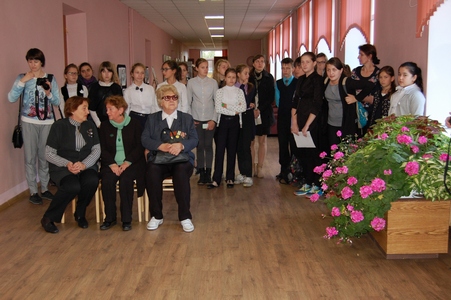 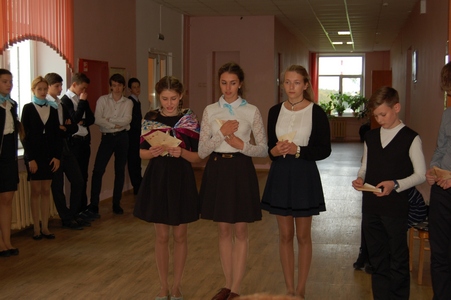 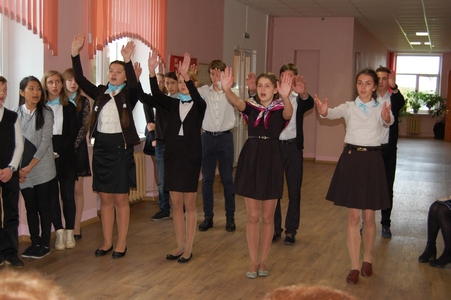 29 сентября члены Совета музея  вместе с учащимися 9-х классов  принимали  участие  в  конференции, посвященной войне в Афганистане.82 человека, проживаших в ленинградской области, погибли в этой войне.  Ребятам предстояло не только рассказать о тяжелых боях в горах Афганистана, о воинском долге, но и поведать о судьбе и героическом подвиге наших земляков. Звучали песни, стихи, написанные солдатами и офицерами.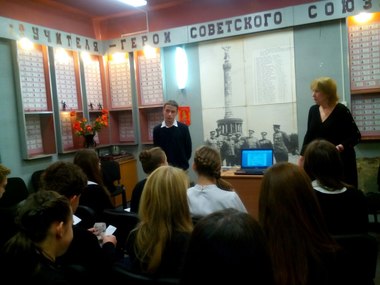 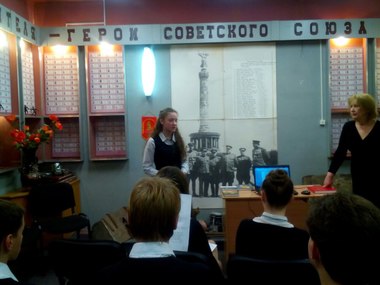 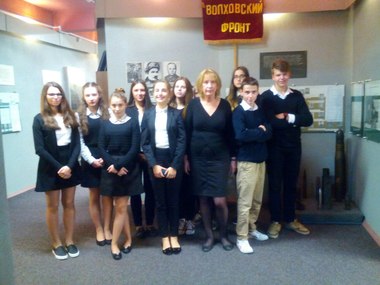 30 сентября  прошла  ежегодная Вахта памяти  на кладбище  в Мурино, где находится воинское захоронение 50 защитников нашего города. Учащиеся убирают  территорию захоронения два раза в год,  начиная с 2001 года.  Этой осенью  приняли участие в   Вахте памяти   ребята из  6 в класса.  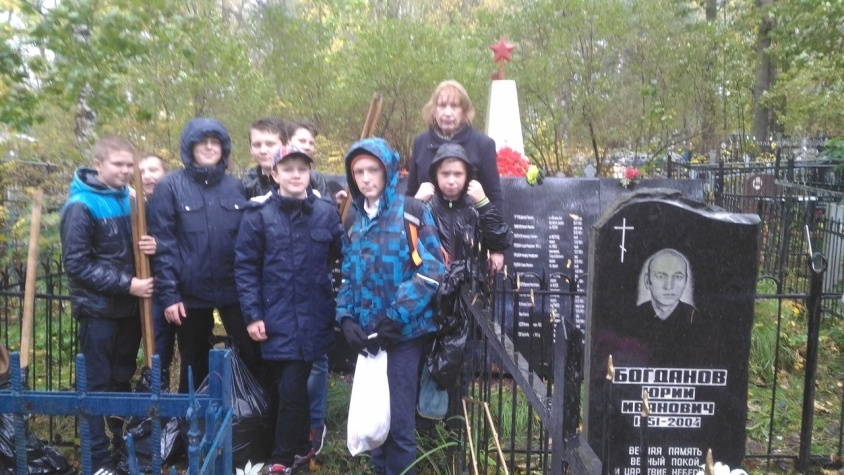 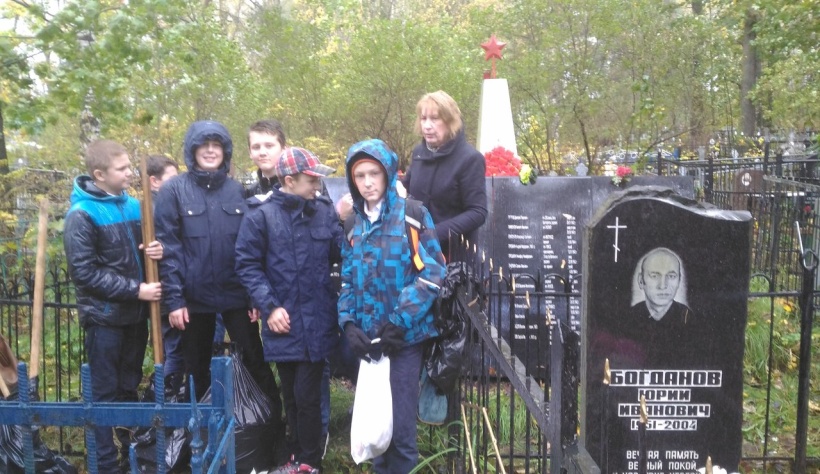 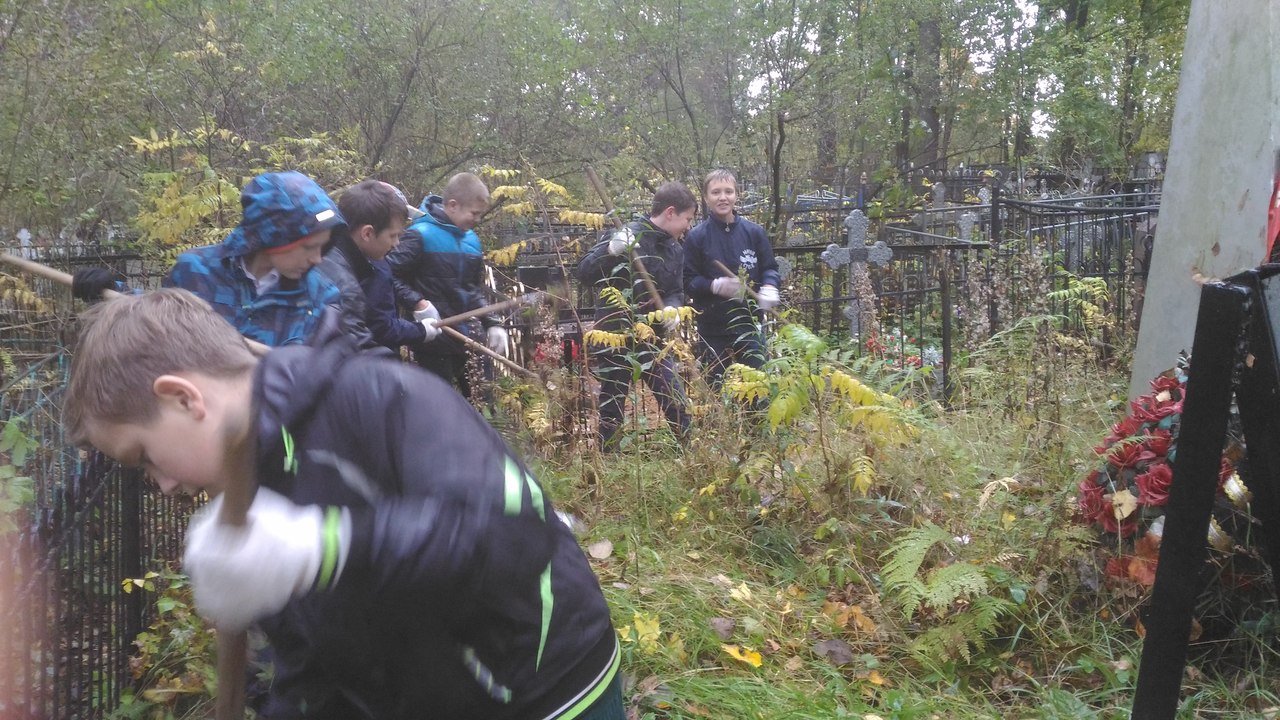 24 ноября  музейная театральная группа «Волхов» приняла участие  в первом международном фестивале искусств «Кто сказал, что сейчас места мужеству нет?», посвященном героям локальных конфликтов, который состоялся в Санкт-Петербургской Михайловской военной артиллерийской академии. Фестиваль проводится с целью приобщения детей и учащейся молодежи к культурному и духовному наследию Отечества, воспитания патриотизма и гражданственности, сохранения преемственности поколений и памяти о важнейших событиях в истории нашей страны.Участники театральной группы выступили с литературно-музыкальной композицией «Не дай, Отчизна, умолчать…», посвященной памяти воинов, погибших в войне в Афганистане, и стали Призерами конкурса.  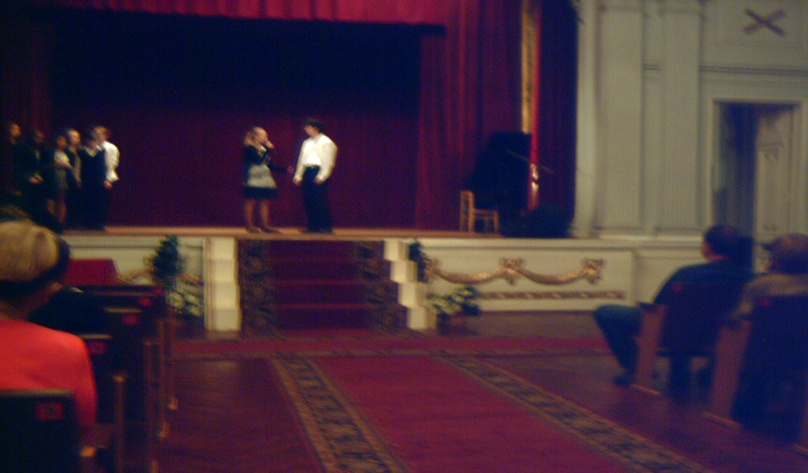 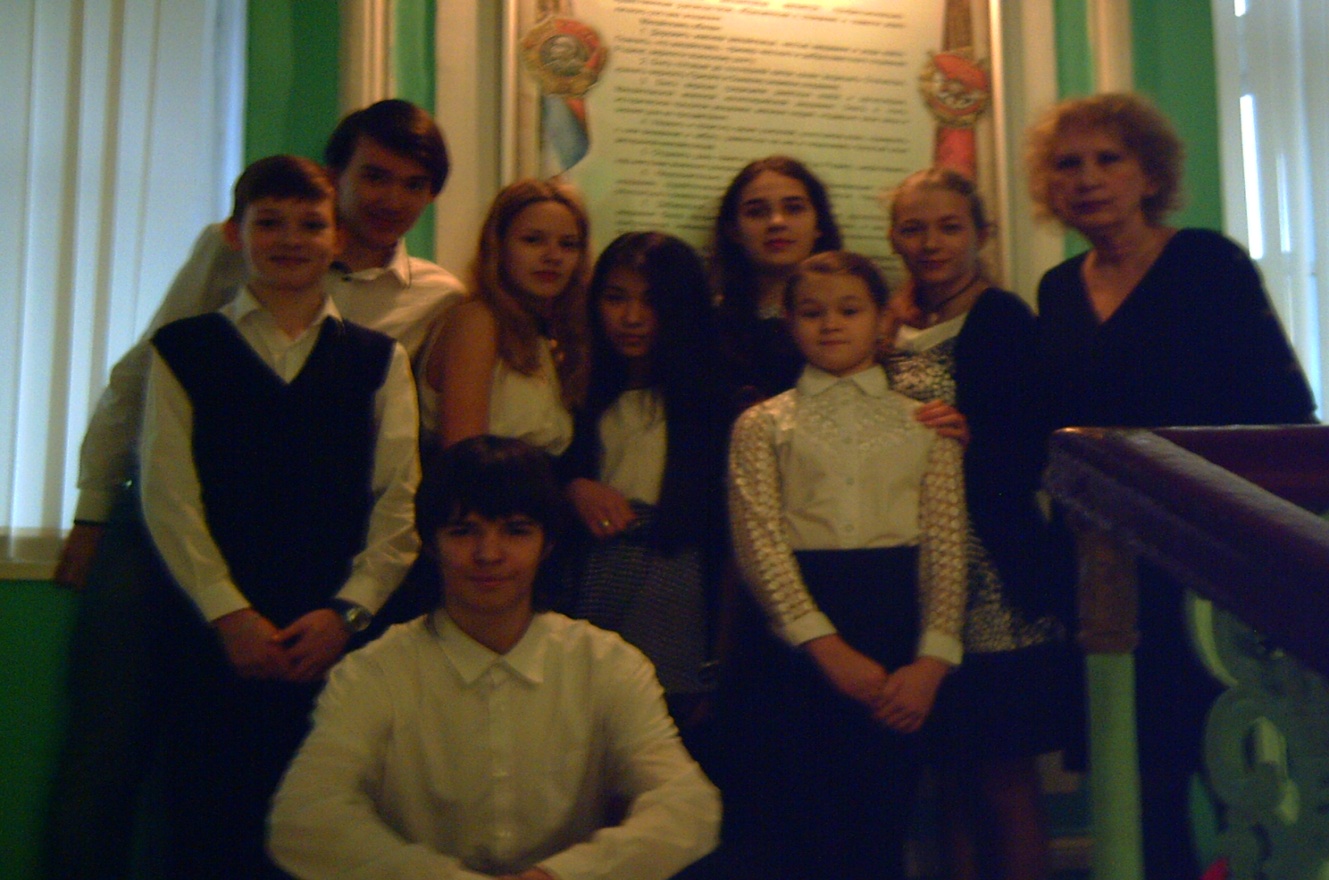 6 декабря  на экскурсию в музей «Из истории Волховского фронта» пришли жители блокадного Ленинграда (председатель Совета ветеранов Калининского района Лилия Никитична Маркова). Для них провели  экскурсии экскурсоводы нашего музея. Ребята  рассказали о Тане Савичевой, о девушках-регулировщицах на Дороге Жизни,  о подвиге Николая Васильевича Оплеснина, о противотанковом ружье Симонова и о средствах связи на Волховском фронте.Гостям очень понравилась экскурсия по музею, они  поделились с ребятами своими воспоминаниями о героических и трагических днях блокадного города, о мужестве и стойкости ленинградцев.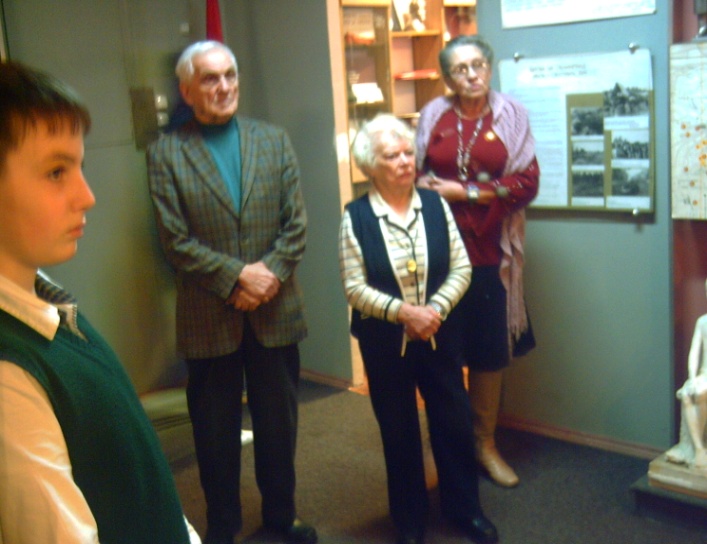 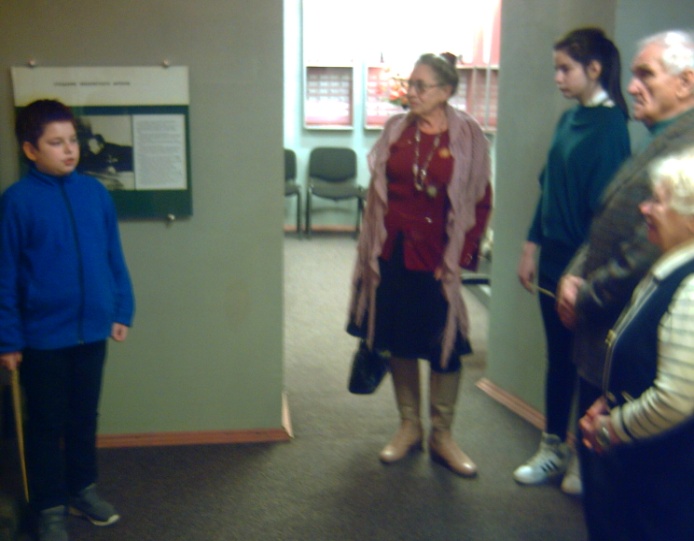 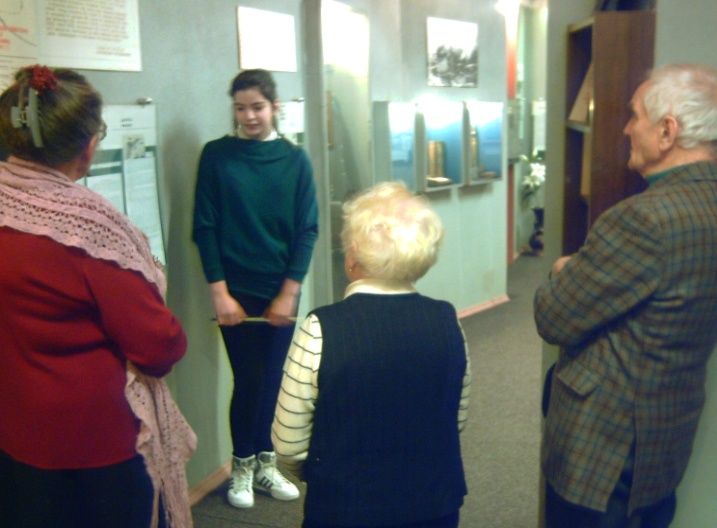 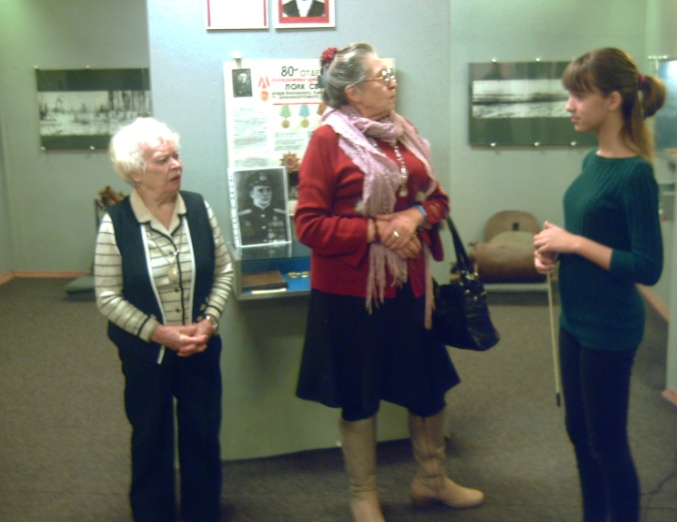 12 декабря  в музее "Из истории Волховского фронта" состоялась  игра «Знаешь ли ты  Волховский фронт?» среди команд 7- 8-х классов в форме квеста.  Ребята участвовали в четырех конкурсах: чтение стихотворений военных лет, конкурс "Узнай военную песню по мелодии", исторический конкурс и  музейный конкурс, в котором задание надо было выполнить на экспозиции музея. Приветствовался командный стиль, активность, творческий подход.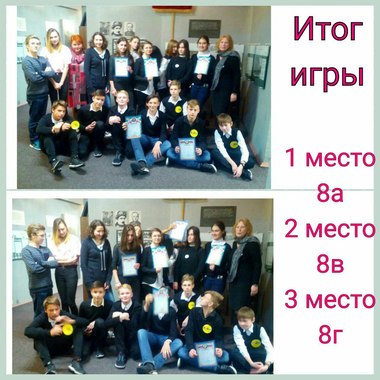 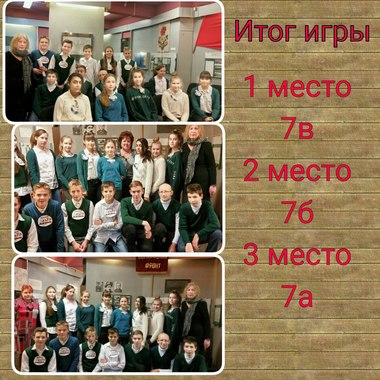 16 декабря  в год 75-летия со дня создания Волховского фронта в музее прошла встреча с ветеранами и детьми ветеранов. Наших дорогих гостей встречали экскурсоводы музея, коллектив театральной группы "Волховчане", которые показали ветеранам литературно-музыкальную композицию "Мы помним о тебе, воин-волховчанин". Атмосфера встречи была теплой, задушевной. Ветераны делились воспоминаниями о войне, дети ветеранов рассказывали о подвигах своих отцов. Ребята провели для гостей экскурсии. Ветераны и ребята пели песни военных лет. Прошли Уроки мужества в классах и традиционное чаепитие. 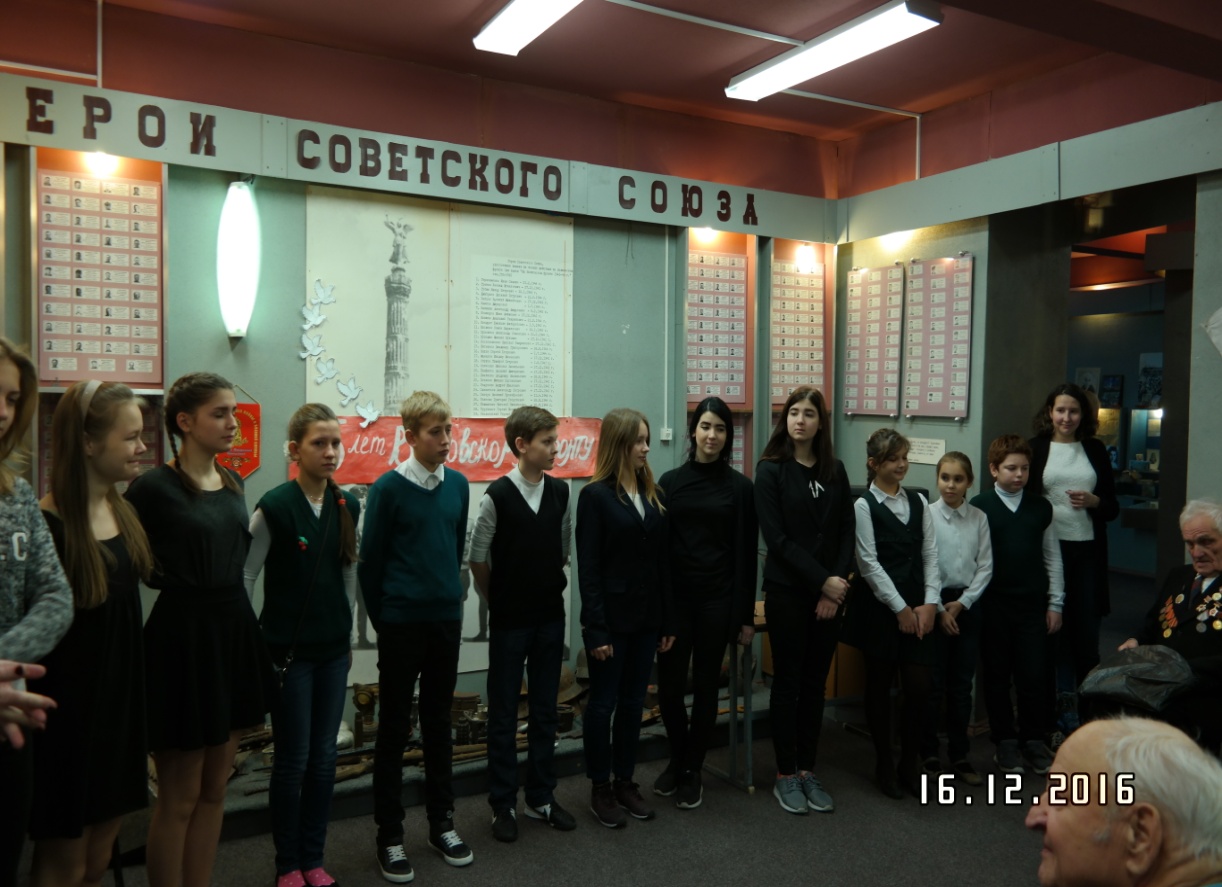 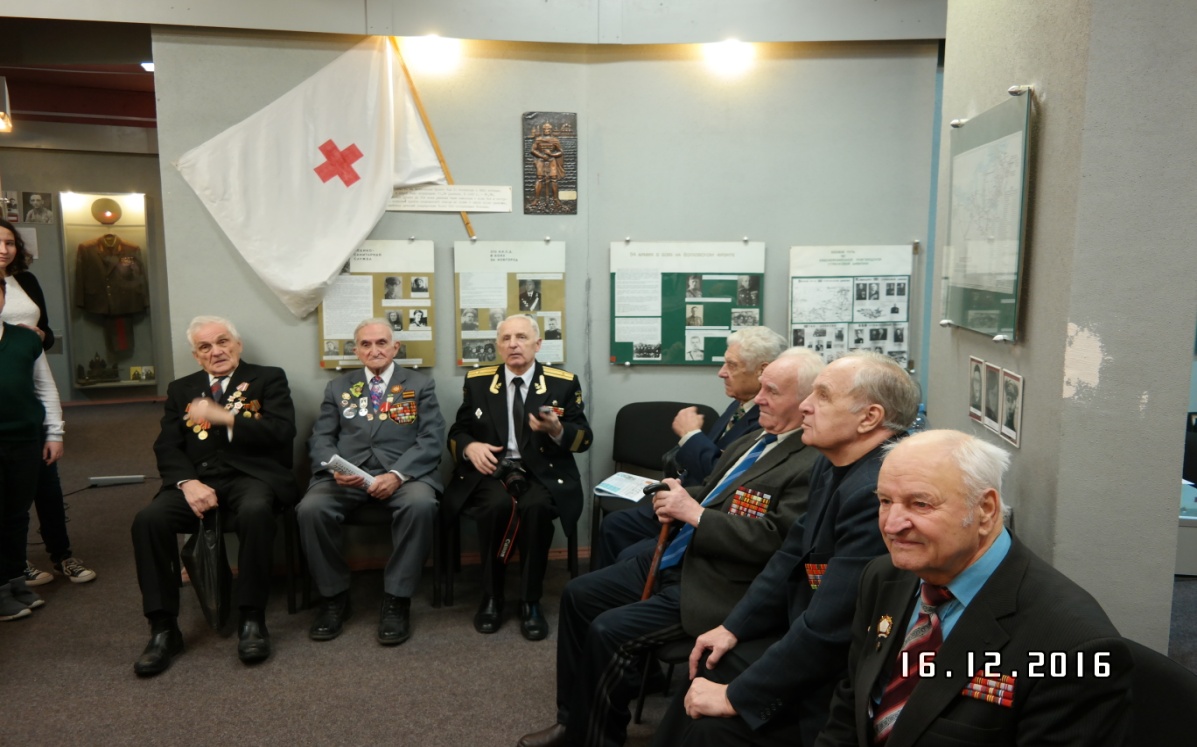 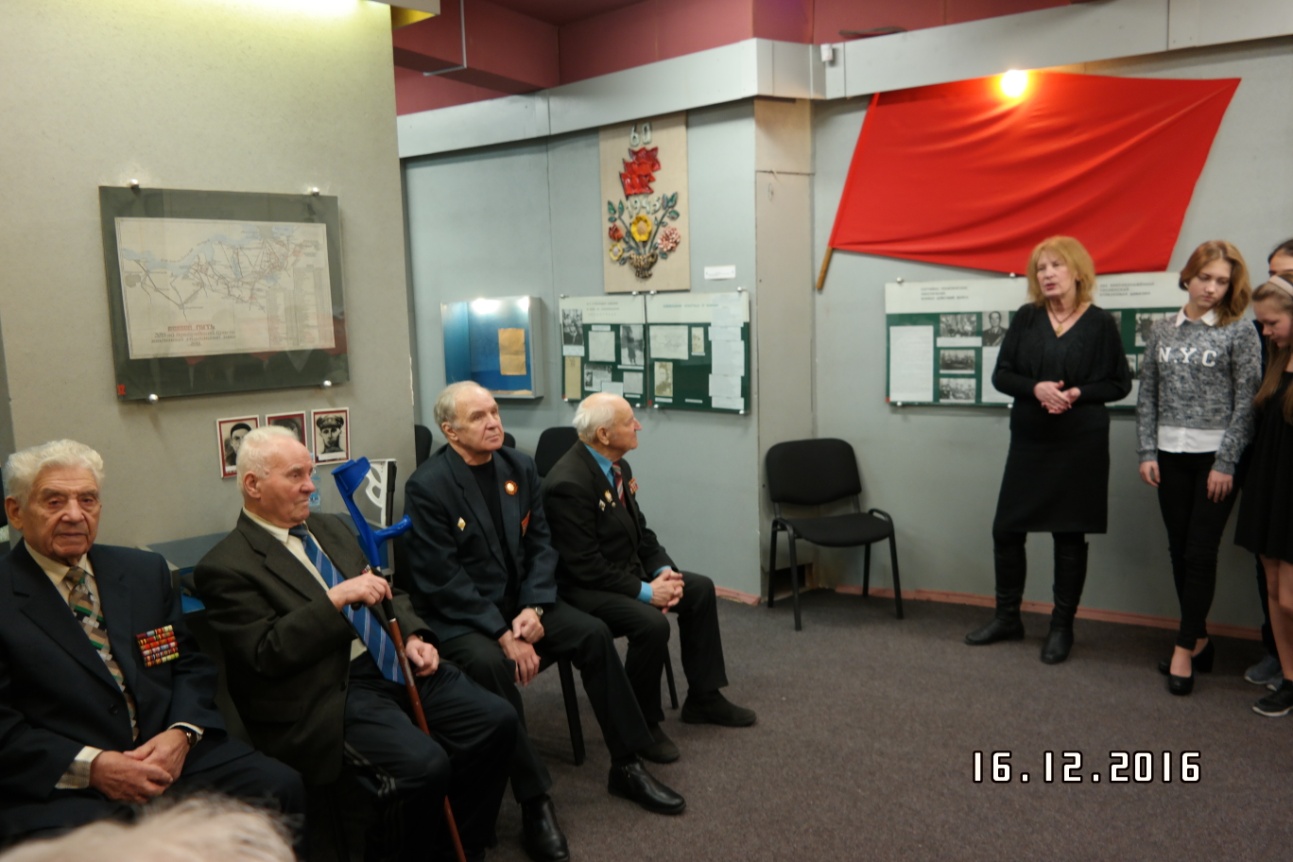 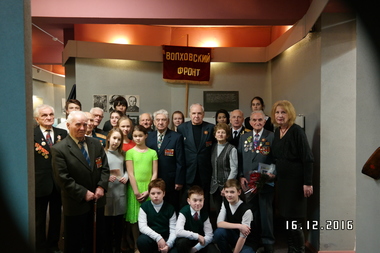 .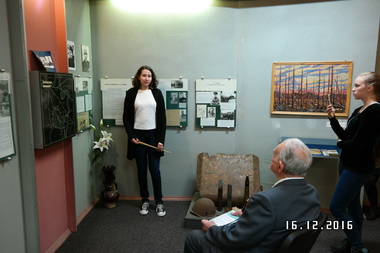 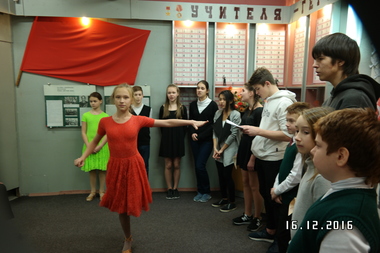 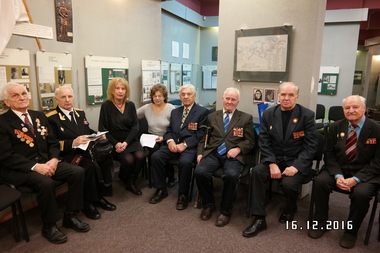 18 января 2017 года Дом детского творчества совместно с Музеем подводных сил России им. А.И. Маринеско провели  митинг, посвящённый 74-ой годовщине прорыва блокады Ленинграда и 104-ой годовщине со дня рождения капитана 3-го ранга Героя Советского Союза А.И. Маринеско. Митинг проходил на Богословском кладбище у монумента Героя Советского Союза А.И. Маринеско.  На митинге присутствовали учащиеся образовательных учреждений №№ 98, 121, 144. Среди почетных гостей митинга были представители администрации Калининского района, отдела образования района, ветераны Военно-морского флота. Члены совета музея «Из истории Волховского фронта» выступили с литературно-музыкальной композицией, о жизни и  подвиге А.И.Маринеско.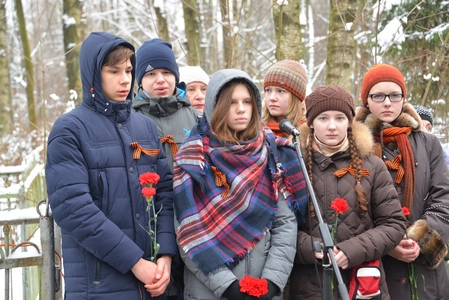 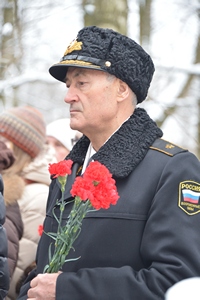 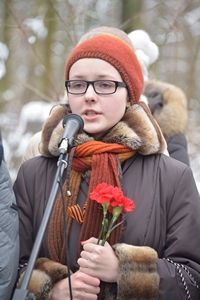 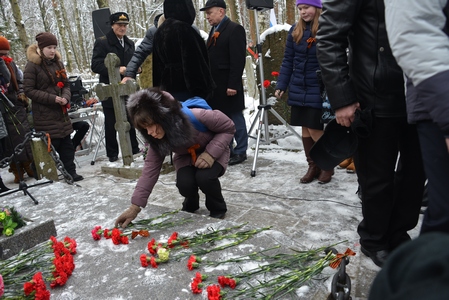 31января в актовом зале  школы прошел концерт для жителей блокадного Ленинграда. В концерте для наших дорогих гостей приняла участие театральная группа «Волховчане».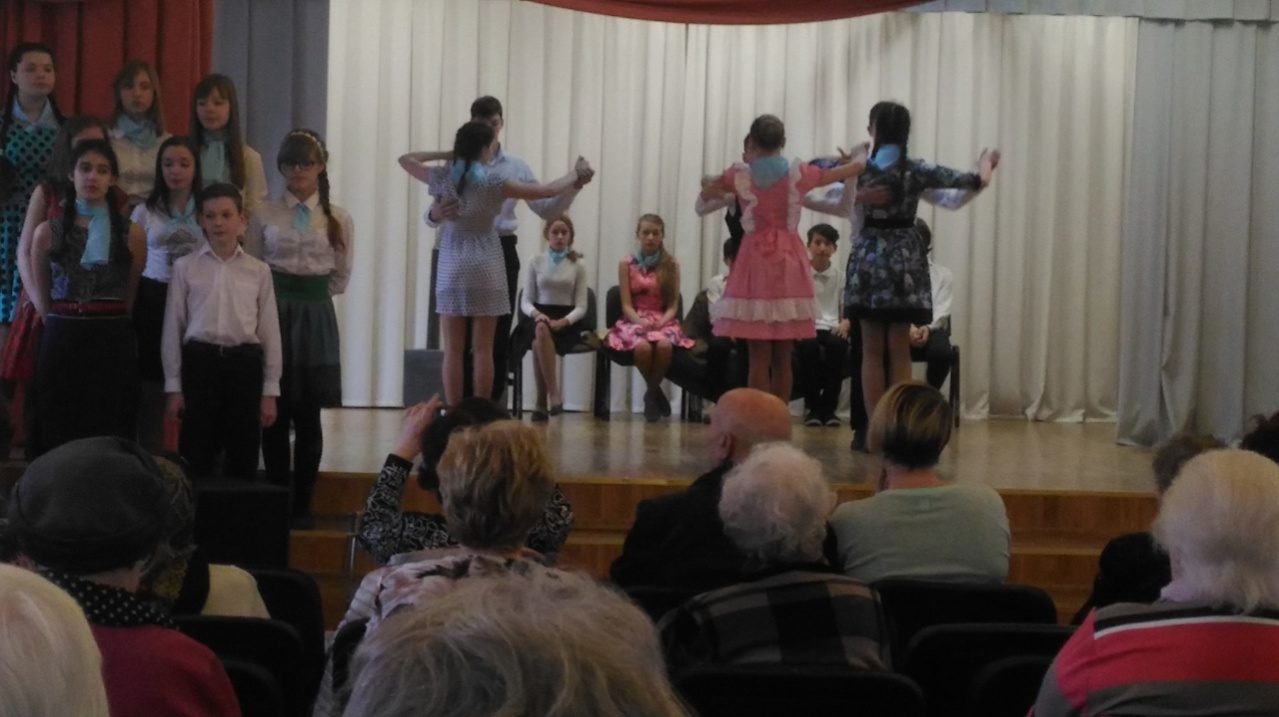 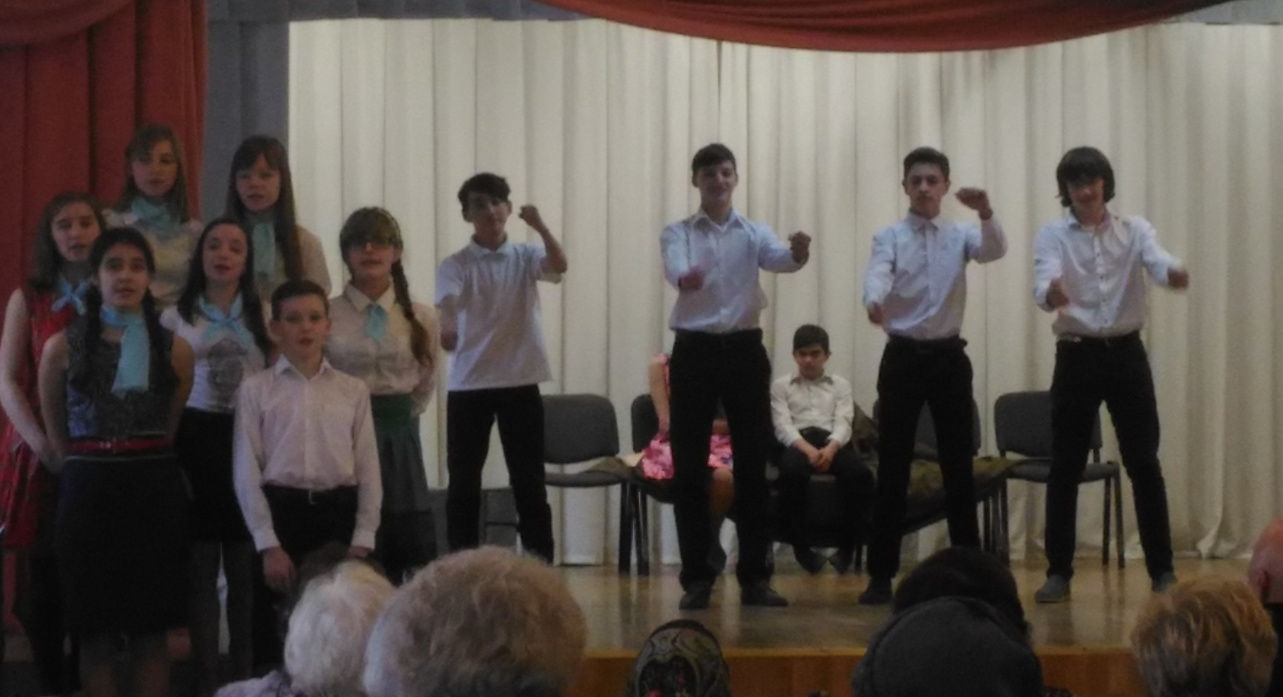 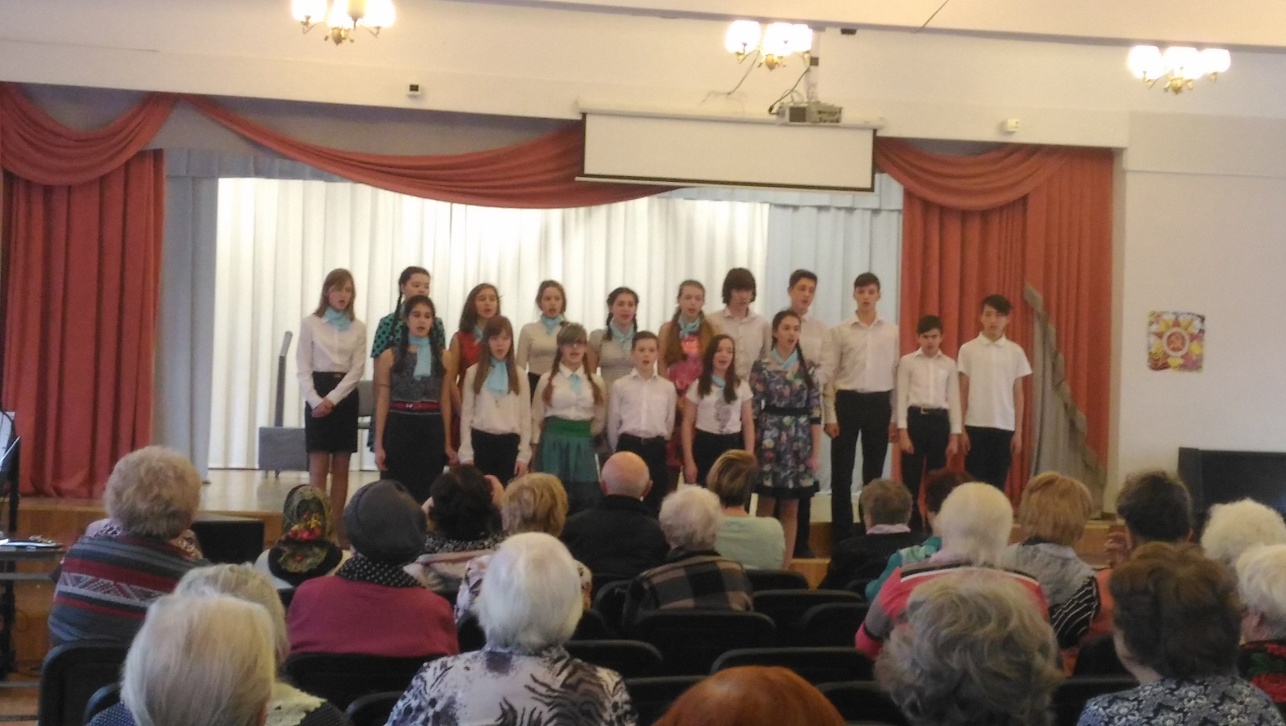 22 февраля в нашей школе прошла конференция, посвященная военным действиям в Афганистане, приуроченная ко Дню защитника отечества. Музейная театральная группа «Волховчане» подготовила литературно-музыкальную композицию «Не дай, Отчизна, умолчать…», которая не оставила равнодушным ни одного участника мероприятия.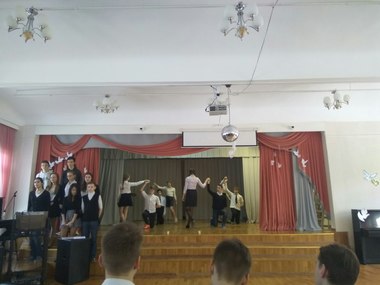 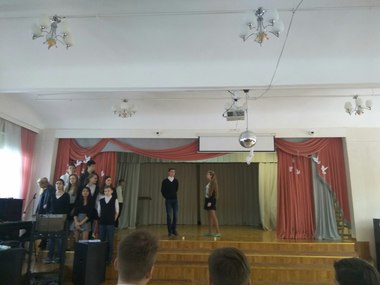 